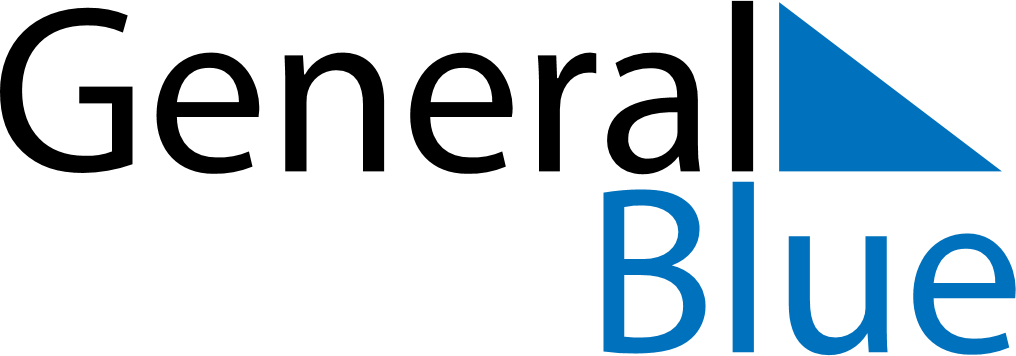 September 2029September 2029September 2029September 2029ArmeniaArmeniaArmeniaSundayMondayTuesdayWednesdayThursdayFridayFridaySaturday1Knowledge, Literacy and Education Day234567789101112131414151617181920212122Independence DayIndependence Day232425262728282930